УЗ «Горецкая ЦРБ» предлагает на платной основе обслуживание женщин в период 3 триместра беременности 
рамках программы «Личный гинеколог беременной» 
для граждан Республики Беларусь, иностранных граждан 
(при беременности без патологий) 
телефон для справок 8(2233) 5-36-93, 8 (2233) 5-47-17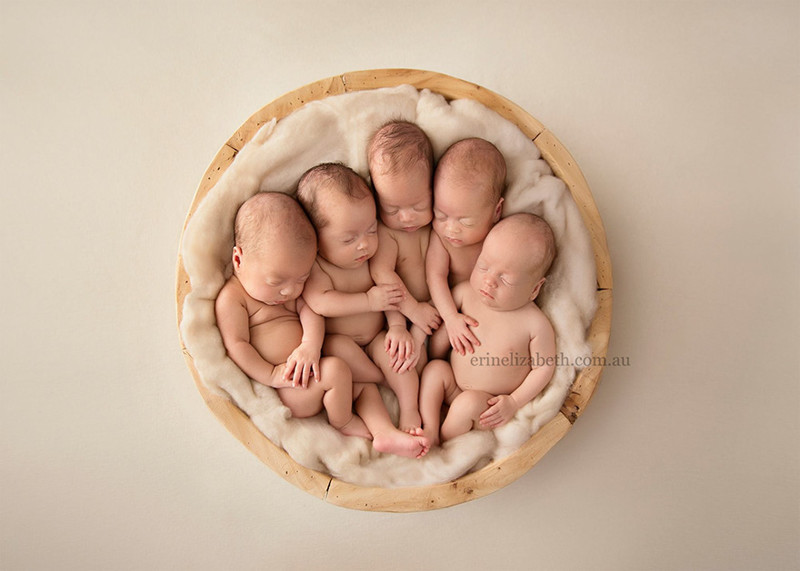 Консультация врача-акушера-гинеколога 1кв. кат.Консультация врача-терапевта 1 категорииОбщий анализ крови с лейкоцитарной формулойОбщий анализ мочиЗабор крови из веныМазки на флоруБиохимический анализ кровиДуплексное сканирование сосудов плода и матки УЗИ плода во 2-3 триместрах Набор гинекологический «Юнона»